
                      Resume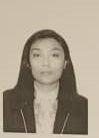 	РЕЗЮМЕNameDyikanbaeva UmutAddress58 Ayitkulova Street, Osh, Kyrgyzstan.Phone number+996 (771) 799 187Marital statusdivorced.Date of birth28 th February 1983. Emailumidadyikanbaeva@gmail.comEducation1999- 2004. Osh Humanitarian Pedagogical InstituteFaculty of Managementspecialty: organization managementqualification degree: hospitality industry manager2002-2003 Osh Institute of Western Education  work experience2004-2009 Kyrgyz-Uzbek University. Department of Social and Cultural Service and Tourism2011-2013 Osh Humanitarian Pedagogical InstituteFaculty of Management2016- to this day Hotel «Sunrise Osh» at the receptionФ.И.ОДыйканбаева Умут ТолоновнаДомашний адрес:КР. г.Ош, ул, Айткулова 58.Контактный телефон:+996 (771) 799 187Дата рождения:28.02.1983г.Emailumidadyikanbaeva@gmail.comОбразование:1999-2004 Ошский Гуманитарно-Педагогический ИнститутФакультет «Менеджмент»Специальность «Менеджмент организации»Квалификационная степень : менеджер индустрии гостеприимства2002-2003  Osh Institute of Western Education  Опыт работы:2004-2009 Кыргызско-Узбекский университет. Кафедра «Социально- культурный сервис и туризм»2011-2013  Ошский Гуманитарно-Педагогический ИнститутФакультет «Менеджмент»2016- Отель «Sunrise Osh» reception.Языки:Русский – хорошая письменная и разговорная речь.Английский  - разговорная речь.Турецкий  – разговорная речь.Компьютерные навыки:Microsoft Office ( Excel, Word, Power Point)Личные качества:Ответственность, коммуникабельность, быстрое обучаемость